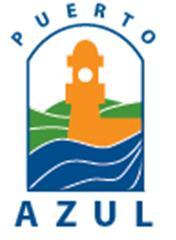 Carnaval en Puerto Azul - 2022Estimados residentesCon ocasión del feriado de carnaval, que se inicia desde  sábado 26  y termina  el martes 1 de marzo del 2022, se  considera oportuno realizar  algunas recomendaciones,  tanto para aquellos residentes que saldrán de la ciudad, como para quienes permanecerán en la urbanización.Seguridad:Para fortalecer la seguridad de los residentes y sus bienes se ha contratado  el servicio de guardianía privada que permanecerá 24 horas en las puertas 1 y 3, desde sábado 26 de febrero 7:00 am hasta  las 7:00 am del miercoles 2 de marzo.Ingreso vehicular:Se recuerda la importancia de  colaborar  con la seguridad  utilizando: la invitación Quick Pass, llamando a garita para autorizar el ingreso de invitados por puerta 3 o entregando   un listado con número de cédula de los  invitados. Este apoyo reduce el tiempo de espera  y colabora con la seguridad de los residentes y personal de turno.Rondas motorizadas: Para reducir los riesgos de las viviendas, cuyos propietarios decidan salir de viaje fuera de la ciudad, se ha planificado intensificar las rondas motorizadas  durante los días del feriado.Contacto telefónico:Los números de teléfono de seguridad  24/7  son: 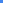 Formulario de ausencia temporal del residente activo:Para  este servicio  es indispensable  que el /la  residente activo se acerque  a la garita 1  a llenar y firmar el formulario  de Notificación de ausencia, que es  necesario para el recorrido de los motorizados durante el tiempo que dure la ausencia del solicitante.Actividades en el área de construcción y afines: Por razones de seguridad de los residentes, durante los días de feriado de Carnaval (desde el sábado a las 14:00h hasta el martes 2 de marzo), no se permitirá el ingreso de trabajadores de la construcción y actividades afines.          Acceso a la urbanización durante el feriado de CarnavalGarita 2: Puerta peatonal: Solo ingresará personal  con credencial y autorizado por el residente.Puerta vehicular: Ingresan invitados autorizados por residentes, vehículos de servicios básicos y pedidos a domicilio.Queda restringido el paso a camiones del área de la construcción.Puerta adyacente: Se mantiene el ingreso de visitantes a  locales comerciales.Garita 3Puerta vehicular: Ingresarán los residentes pasivos y los visitantes autorizados y  servicio de taxis solicitados por los residentes.Francisco:Debido a que  esta  circular debe ser enviada mañana por la mañana, he redactado los aspectos en los cuales depende de tu decisión y aprobación.En el texto, los términos en amarillo  significan, que pueden ser borrados si no te parecen oportunos.Rondas motorizadas adicionales:Para cumplir con esta propuesta se necesitará aprobar horas extras para los tres hombres  que se sumarían a las guardias en garita  a fin de que quienes tienen licencia y est´pan en garita pasen a los recorridos motorizados. ( conversé con  Kelvin  Napa)Debo recordar que  el parque confraternidad estará apagado, mañana Arnoldo tratará de superar el tema pero es muy especializado., esa es una de las razones por las cuales habría que reforzar ese sector con rondas más frecuentes.Por otra parte el servicio de custodia de predios de residentes viajeros demanda mayor frecuencia por esos predios.Recogida de heces y  aseo de parterres de las avenidas principales. Hablé con Barragán, y  respecto a la recogida de la heces de perros  me comentó que para ese trabajo  - que ya lo han hecho en otros feriados con los Avati-  fue necesario que asistan tres  hombres porque son 300 cajas que hay que retirar las heces y poner las fundas limpias. Esa recogida debe hacerse el lunes para que Urvaseo se lleve las heces y  entre las 7 am y 16h00.  Además  hacen la limpieza de los parterres centrales.Aquí también necesito tu aprobación de horas  para estos tres hombres.IngresoTeléfono celularTeléfono convencionalPuerta 1099 121 8834      4543390 - 4543394Puerta 2099 266 4467099 861 0586Puerta 3098 459 5723